Urząd MiEJSKI W RabCE-ZdrOjU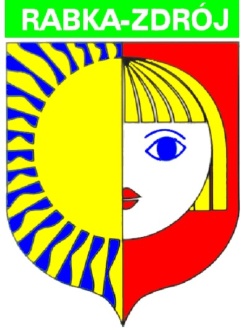 34-700 Rabka-Zdrój, ul. Parkowa 2tel. 18 26-92-000, 18 26-76-440, fax 18 26-77-700e-mail: urzad@rabka.pl, strona www:  www.rabka.plNIP: 735-10-06-084,          REGON: 000529166,PKO BP S.A. Nr: 10 1020 3466 0000 9502 0004 3380Do wszystkich zainteresowanychdotyczy postępowania pn.: „Wykonanie robót budowlanych polegających na termomodernizacji budynku Szkoły Podstawowej w Chabówce w ramach zadania, pn.: Poprawa efektywności energetycznej budynków użyteczności publicznej na terenie Gminy Rabka-Zdrój”.Burmistrz Rabki – Zdroju – Zamawiający w wyżej wymienionym postępowaniu przetargowym – działając na podstawie art. 284 ust. 2 ustawy z dnia 11 września 2019 r. Prawo Zamówień Publicznych (tekst jedn. Dz. U. z 2021 r., poz. 1129 z późn. zmian.) – ustawa Pzp, w związku 
z pytaniami dotyczącymi treści SWZ jakie wpłynęły do Zamawiającego od Uczestnika postępowania udziela odpowiedzi na zadane pytania:1. Pytanie nr 1:„Proszę o wyjaśnienie co jest podstawą do ustalenia zakresu wyceny dokumentacja projektowa czy przedmiar robót (np. w przedmiarze mamy uzupełnienie płytek tylko w jednym pomieszczeniu, dokumentacja przewiduje wykonanie podejść pod armaturę w wielu pomieszczeniach) Odpowiedź na pytanie nr 1:Należy przyjąć do wyceny  dodatkowo 20 m2 płytek do uzupełnienia na ścianach po robotach instalacyjnych. Jednocześnie Zamawiający informuje, iż nie uległy pierwotne zapisy SWZ dotyczące charakteru umowy. Umowa, która zawarta zostanie na realizację przedmiotu zamówienia będzie umową ryczałtową na podstawie wyboru najkorzystniejszej oferty, której cena wynika z przedstawionej przez Wykonawcę oferty.  Przedmiary Robót zostały zamieszczone jako element pomocniczy z zastrzeżeniem, że mają one jedynie charakter poglądowy i informacyjny oraz należy je traktować w sposób pomocniczy do Dokumentacji projektowej i STWiOR, przy określeniu rzeczywistego zakresu robót składających się na przedmiot zamówienia.Brak ujęcia w Przedmiarach Robót, robót ujętych projektach budowlanych i w projektach wykonawczych lub różnice w ilościach robót do wykonania ujętych w Przedmiarze Robót 
w stosunku do projektu budowlanego i projektów wykonawczych oraz różniące się technologie realizacji prac założone w Przedmiarze Robót w stosunku do projektu budowlanego i projektów wykonawczych nie stanowią podstawy do zmiany ceny ryczałtowej.Pytanie nr 2:„Brak w przedmiarach robót dotyczących demontażu i ponownego montażu podbitek, są tylko roboty malarskie. Proszę o potwierdzenie że Zamawiający chcę montować ponownie stare podbitki. Zasadna ze względów ekonomicznych i użytkowych wydaje się wymiana na podbitki np. 
z blachy)”.Odpowiedź na pytanie nr 2:Należy przyjąć do wyceny demontaż oraz montaż nowych podbitek i daszków malowanych w ilości 178,3 m2, obmiar jak poz. 120 przedmiaru.3. Pytanie nr 3:„Brak w przedmiarach pozycji dotyczących demontażu i ponownego montażu daszków okapowych zgodnie z detalem nr 7”Odpowiedź na pytanie nr 3:W poz. 14 przedmiaru uwzględniono demontaż obróbek blacharskich daszków, okapów, a 
w poz. 113 przedmiaru montaż nowych obróbek blacharskich dla tego zakresuPytanie nr 4:„Proszę o informacje czy Zamawiający posiada uzgodnienie p.poż. projektu modernizacji (ingerencja w stolarkę na drogach ewakuacyjnych, bliskość drugiego budynku)”Odpowiedź na pytanie nr 4:Zakres opracowania nie wymaga uzgodnienia z rzeczoznawcą PPOŻ i dostosowanie obiektu do wymagań ochrony przeciwpożarowej nie było przedmiotem opracowania. Wymieniane elementy budynku są wymieniane na takie same jak istniejące pod względem parametrów ochrony i funkcji PPOŻ lub nie pogarszające parametrów w zakresie ochrony przeciwpożarowej przy zachowaniu funkcji.Pytanie nr 5:„Brak w przedmiarze pozycji dotyczących demontażu istniejących nawierzchni, Jakie nawierzchnie należy wykonać w miejscu występowania opaski z płyt chodnikowych betonowych?”Odpowiedź na pytanie nr 5:Pozycjach przedmiaru rob. budowlanych 16,17,18 przewidziano rozebranie kostki brukowej oraz płytek w ilości 113 m2 oraz nawierzchni asfaltowej 2,5 m2 oraz ich odtworzenie w poz. 130 do 133 przedmiaru  jako istniejące płytki z odzysku 90% i nowe 10% całości.Pytanie nr 6:„Brak w zakresie remontu instalacji odgromowej, czy zamawiający przewiduje wymianę tej będącej w złym stanie instalacji?”Odpowiedź na pytanie nr 6:Istniejąca instalacja odgromowa, przeszła modernizacje w tym roku, ponadto powinna podlegać badania okresowym i być sprawna.  